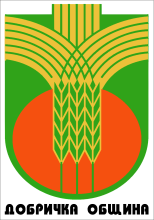 ДОБРИЧКИ ОБЩИНСКИ СЪВЕТ, ГРАД ДОБРИЧУл.”Независимост” № 20, централа: 058/600 889; тел.: 058/603 119факс: 058/603124  mail: obshtinskisavet@dobrichka.bg                                Г Р А Ф И Кза провеждане на заседания на ПК към Добрички общински съвет на 21.05.2024г.(вторник), зала 108Георги Коев /п/Председател на Добрички общински съвет      №Заседание на ПКДата и час напровежданеВъпроси за обсъждане1Заседание на ПК по финанси и бюджет, икономическа и инвестиционна политика, евроинтеграция и международно сътрудничество21.05.2024г.вторникЧас: 14:001. Докладна записка относно: Осигуряване на временен безлихвен заем за изпълнение на проект „Бъдеще за децата в община Добричка“, по Договор BG05SFPR002-2.003-0149-C01 чрез процедура за предоставяне на безвъзмездна финансова помощ BG05SFPR002-2.003 „Социално включване и равни възможности“, финансиран по програма „Развитие на човешките ресурси“ 2021-2027г., съфинансирана от Европейския съюз.Внася:  Соня ГеоргиеваКмет на  община Добричка2. Докладна записка относно: Осигуряване на временен безлихвен заем и актуализация на бюджета на община Добричка за 2024 годинаВнася:  Соня ГеоргиеваКмет на  община Добричка3. Докладна записка относно: Промяна в програмата за капиталови разходи по бюджета на община Добричка за 2024 годинаВнася:  Соня ГеоргиеваКмет на  община Добричка4. Докладна записка относно: Избор на представител на Община Добричка в свикано редовно Общо събрание на  акционерите на „МБАЛ-Добрич“ АД, гр. Добрич на 31.05.2024г.Внася:  Соня ГеоргиеваКмет на  община Добричка2Съвместно заседание наПК по финанси и бюджет, икономическа и инвестиционна политика, евроинтеграция и международно сътрудничество и ПК по образование, здравеопазване, трудова заетост и социални дейности21.05.2024г.вторникЧас: 14:151. Заявления на граждани:1.1. Заявление-декларация относно: Отпускане на еднократна финансова помощ на лицето Ашкън Алейдин Али, чрез неговата майка Севгюл Фардинова Алиева, жители на с. Сливенци, общ. Добричка1.2. Заявление-декларация относно: Отпускане на еднократна финансова помощ на лицето Айгюн Алейдин Али, чрез неговата майка Севгюл Фардинова Алиева, жители на с. Сливенци, общ. Добричка 3Съвместно заседание наПК по финанси и бюджет, икономическа и инвестиционна политика, евроинтеграция и международно сътрудничество и на ПК по култура, младежки дейности, вероизповедание, спорт и туризъм21.05.2024г.вторникЧас: 14:251.Докладна относно: Отпускане  на  финансови  средства за  транспорт на групата за автентичен фолклор при читалището.Внася: Мария ИлиеваПредседател ЧН4Съвместно заседание наПК по финанси и бюджет, икономическа и инвестиционна политика, евроинтеграция и международно сътрудничество и на ПК по общинска собственост, устройство на територията и строителство21.05.2024г.вторникЧас: 14:301. Докладна записка относно: Предоставяне за безвъзмездно ползване на движимо имущество, частна общинска собственостВнася: Соня ГеоргиеваКмет на  община Добричка5Заседание на ПК по местно самоуправление, обществен ред, сигурност и законност21.05.2024г.вторникЧас: 14:351. Докладна записка относно: Приемане на Правилник за организацията и дейността на общинския съвет, неговите комисии и взаимодействието му с общинската администрация – мандат 2023 – 2027 г.Внася:  Павел КостадиновПредседател на ВКИППОДОСНКВОА2. Докладна записка относно: Проект на Наредба за изменение и допълнение на Наредба № 8  за определянето и администрирането на местните такси и цени на услуги на територията на община ДобричкаВнася:  Соня ГеоргиеваКмет на община Добричка 6Заседание на ПК по общинска собственост, устройство на територията и строителство21.05.2024г.вторникЧас: 14:501. Докладна записка относно: Продажба на движими вещи – общинска собственост.Внася:  Соня ГеоргиеваКмет на  община Добричка2. Докладна записка относно: Продажба на урегулирани поземлени имоти, собственост  на община Добричка, в селата: Божурово, Ловчанци, Медово, Полк.Свещарово, Пчелино и Тянево  Внася:  Соня ГеоргиеваКмет на  община Добричка3. Докладна записка относно: Актуализация на годишната програма за управление и разпореждане с общинско имущество и прекратяване на съсобственост в имот по плана на с.Приморци, община Добричка. Внася:  Соня ГеоргиеваКмет на  община Добричка4. Докладна записка относно: Актуализация на годишната програма за управление и разпореждане с общинско имущество и прекратяване на съсобственост в имот по плана на с. Попгригорово, община Добричка. Внася:  Соня ГеоргиеваКмет на  община Добричка5. Докладна записка относно: Актуализация на годишната програма за управление и разпореждане с общинско имущество и прекратяване на съсобственост в имот по плана на с. Ломница, община Добричка.Внася:  Соня ГеоргиеваКмет на  община Добричка6. Докладна записка относно: Актуализация на годишната програма за управление и разпореждане с общинско имущество и прекратяване на съсобственост в имот по плана на с. Стефаново, община Добричка.Внася:  Соня ГеоргиеваКмет на  община Добричка7. Докладна записка относно: Актуализация на годишната програма за управление и разпореждане с общинско имущество и продажба на имоти – частна общинска собственост, по плана на с. Методиево, община Добричка Внася:  Соня ГеоргиеваКмет на  община Добричка8. Докладна записка относно: Изменение на списък за общо ползване - Приложение № 1б и списък за индивидуално ползване Приложение № 1а  за стопанската 2024/2025г година   Внася:  Соня ГеоргиеваКмет на  община Добричка